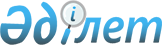 Об утверждении мероприятий по организации и финансированию общественных работ в 2012 году
					
			Утративший силу
			
			
		
					Постановление акимата Качирского района Павлодарской области от 18 апреля 2012 года N 134/9. Зарегистрировано Департаментом юстиции Павлодарской области 04 мая 2012 года N 12-8-126. Утратило силу в связи с истечением срока действия (письмо руководителя аппарата акима Качирского района Павлодарской области от 27 августа 2014 года N 30/1-17/606)      Сноска. Утратило силу в связи с истечением срока действия (письмо руководителя аппарата акима Качирского района Павлодарской области от 27.08.2014 N 30/1-17/606).

      В соответствии с подпунктом 5) статьи 7, статьей 20 Закона Республики Казахстан от 23 января 2001 года "О занятости населения", постановлением Правительства Республики Казахстан от 19 июня 2001 года N 836 "О мерах по реализации Закона Республике Казахстан от 23 января 2001 года "О занятости населения", в целях содействия занятости безработных граждан, акимат Качирского района ПОСТАНОВЛЯЕТ:



      1. Организовать общественные работы для безработных граждан района на 2012 год.



      2. Утвердить перечень организаций, виды, объемы и конкретные условия общественных работ, размер оплаты труда участников и источники их финансирования, определить спрос и предложения на общественные работы согласно приложению.



      3. Контроль за выполнением данного постановления возложить на заместителя акима района Белялеву Г.Е.



      4. Настоящее постановление вводится в действие по истечении десяти календарных дней после дня его первого официального опубликования.      Аким района                                Н. Күлжан

Приложение       

к постановлению акимата   

Качирского района     

от 18 апреля 2012 года N 134/9 Перечень организаций, виды, объемы, спрос и предложения

на общественные работы, конкретные условия, размер

оплаты труда и источники финансирования
					© 2012. РГП на ПХВ «Институт законодательства и правовой информации Республики Казахстан» Министерства юстиции Республики Казахстан
				N п/п
Перечень организаций
Виды и объемы общественных работ
Спрос (количество человек)
Предложение (количество человек)
Конкретные условия
Размер оплаты труда (тенге)
Источник финансирования
1.Государственное учреждение "Аппарат акима Теренкольского сельского округа"посадка деревьев - 500 штук;устройство цветников – 500 квадратных метров;благоустройство памятников - 1 штука;замена билбордов – 1 штука;сбор, погрузка мусора – 3000 тонн;буртовка свалок - 43000 кубических метров;ликвидация свалок – 300 кубических метров;обработка деревьев – 1500 штук.80808 часовой рабочий день17439местный бюджет2.Государственное учреждение "Аппарат акима Октябрьского сельского округа"посадка деревьев - 100 штук;устройство цветников – 200 квадратных метров;благоустройство памятников - 2 штуки;замена билбордов – 4 штуки;сбор, погрузка мусора – 800 тонн;буртовка свалок - 500 кубических метров;ликвидация свалок – 320 кубических метров;обработка деревьев – 100 штук.17178 часовой рабочий день17439местный бюджет3.Государственное учреждение "Аппарат акима Бобровского сельского округа"посадка деревьев - 50 штук;устройство цветников – 120 квадратных метров;благоустройство памятников - 2 штуки;замена билбордов – 2 штуки;сбор, погрузка мусора – 250 тонн;буртовка свалок - 4600 кубических метров;ликвидация свалок – 80 кубических метров;обработка деревьев – 165 штук.888 часовой рабочий день17439местный бюджет4.Государственное учреждение "Аппарат акима Берегового сельского округа"посадка деревьев - 50 штук;устройство цветников – 150 квадратных метров;благоустройство памятников - 2 штуки;сбор, погрузка мусора – 50 тонн;буртовка свалок – 2000 кубических метров;обработка деревьев – 100 штук.17178 часовой рабочий день17439местный бюджет5.Государственное учреждение "Аппарат акима Жана-Курлусского  сельского округа"посадка деревьев - 110 штук;устройство цветников – 450 квадратных метров;благоустройство памятников - 4 штуки;замена билбордов – 4 штуки;сбор, погрузка мусора – 1500 тонн;буртовка свалок - 6000 кубических метров;ликвидация свалок – 70 кубических метров;обработка деревьев – 180 штук.10108 часовой рабочий день17439местный бюджет6.Государственное учреждение "Аппарат акима Березовского сельского округа"посадка деревьев – 50 штук;устройство цветников – 150 квадратных метров;благоустройство памятников - 2 штуки;замена билбордов – 1 штука;ремонт уличного ограждения – 50 погонных метров;сбор, погрузка мусора – 10 тонн;буртовка свалок - 2600 кубических метров;обработка деревьев – 50 штук.12128 часовой рабочий день17439местный бюджет7.Государственное учреждение "Аппарат акима Воскресенского  сельского округа"посадка деревьев - 100 штук;устройство цветников – 40 квадратных метров;благоустройство памятников - 1 штука;сбор, погрузка мусора – 300 тонн;буртовка свалок - 1600 кубических метров;ликвидация свалок – 160 кубических метров;обработка деревьев – 50 штук.10108 часовой рабочий день17439местный бюджет8.Государственное учреждение "Аппарат акима Верненского сельского округа"посадка деревьев - 100 штук;устройство цветников – 700 квадратных метров;благоустройство памятников - 1 штука;замена билбордов – 1 штука;сбор, погрузка мусора – 200 тонн;буртовка свалок - 3600 кубических метров;ликвидация свалок – 1000 кубических метров;обработка деревьев – 100 штук.12128 часовой рабочий день17439местный бюджет9.Государственное учреждение "Аппарат акима Ивановского  сельского округа"посадка деревьев - 90 штук;устройство цветников – 150 квадратных метров;благоустройство памятников - 1 штука;ремонт уличного ограждения – 25 погонных метров;сбор, погрузка мусора – 250 тонн;буртовка свалок - 1600 кубических метров;ликвидация свалок – 20 кубических метров;обработка деревьев – 50 штук.12128 часовой рабочий день17439местный бюджет10Государственное учреждение "Аппарат акима Федоровского  сельского округа"посадка деревьев - 50 штук;устройство цветников – 1500 квадратных метров;благоустройство памятников - 2 штуки;замена билбордов – 2 штуки;сбор, погрузка мусора – 100 тонн;буртовка свалок - 3200 кубических метров;ликвидация свалок – 100 кубических метров;обработка деревьев – 110 штук.14148 часовой рабочий день17439местный бюджет11Государственное учреждение "Аппарат акима Коммунарского  сельского округа"посадка деревьев - 140 штук;устройство цветников – 80 квадратных метров;благоустройство памятников - 1 штука;замена билбордов – 3 штуки;сбор, погрузка мусора – 40 тонн;буртовка свалок - 1600 кубических метров;ликвидация свалок – 30 кубических метров;обработка деревьев – 160 штук.12128 часовой рабочий день17439местный бюджет12Государственное учреждение "Аппарат акима Калиновского сельского округа"посадка деревьев - 30 штук;устройство цветников – 60 квадратных метров;благоустройство памятников - 1 штука;ремонт уличного ограждения – 600 погонных метров;сбор, погрузка мусора – 300 тонн;буртовка свалок - 2000 кубических метров;ликвидация свалок – 25 кубических метров;обработка деревьев – 60 штук.12128 часовой рабочий день17439местный бюджет13Государственное учреждение "Аппарат акима Байконысского сельского округа"посадка деревьев - 50 штук;устройство цветников – 85 квадратных метров;благоустройство памятников - 1 штука;замена билбордов – 5 штук;ремонт уличного ограждения – 250 погонных метров;сбор, погрузка мусора – 300 тонн;буртовка свалок - 4000 кубических метров;ликвидация свалок – 60 кубических метров;обработка деревьев – 200 штук.14148 часовой рабочий день17439местный бюджет14Государственное учреждение "Аппарат акима Песчанского сельского округа"посадка деревьев - 100 штук;устройство цветников – 160 квадратных метров;благоустройство памятников - 2 штуки;замена билбордов – 1 штука;сбор, погрузка мусора – 70 тонн;буртовка свалок - 9200 кубических метров;ликвидация свалок – 30 кубических метров;обработка деревьев – 1400 штук.20208 часовой рабочий день17439местный бюджетИтого:250250